	Memorandum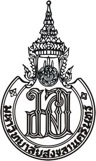 Department..........................................................................Phone..................................Ref.…….........……/.............................. Date....................................................................Subject Report Progression to the Ethics CommitteesTo 	Chair of the Center for Social and Behavioral Sciences Institutional Review Board, 	Prince of Songkla UniversityI, ..............................................................affiliated with...........................................................would like report the progression of my project (name in Thai and English)................................................................................................................................................................................................................................................................................................................................................................................................................................................ Project code............………………, Latest certification date………………………..……, and attached documents for  consideration as follows:For officersDear researchers; the following are incomplete document(s): ………………………………………………………………………………………I will be able to proceed with the further steps once the complete documents have been received. Signed……………………………..…….Date ………………….……I hereby certify that the above statements are true and understand the meaning clearly in all respects.Attachment listAttachment listAttachment listCopies(amount)InspectorInspectorAttachment listAttachment listAttachment listCopies(amount)PassEditAP-007 Progress Report FormAP-007 Progress Report FormAP-007 Progress Report Form3A copy of the statement and a copy of the consent form of the first volunteer (in the case of the first progress report) or the latest volunteer (in the case of the second progress report onwards).A copy of the statement and a copy of the consent form of the first volunteer (in the case of the first progress report) or the latest volunteer (in the case of the second progress report onwards).A copy of the statement and a copy of the consent form of the first volunteer (in the case of the first progress report) or the latest volunteer (in the case of the second progress report onwards).3Fees payment form and proof of payment.Fees payment form and proof of payment.Fees payment form and proof of payment.1Other related documents (as stated by the researchers in the progress report form).Other related documents (as stated by the researchers in the progress report form).Other related documents (as stated by the researchers in the progress report form).3All CD/DVD or electronic files containing information accordingly to items 1 – 4, 1 CD/file.All CD/DVD or electronic files containing information accordingly to items 1 – 4, 1 CD/file.All CD/DVD or electronic files containing information accordingly to items 1 – 4, 1 CD/file.1Sign………………………………….……Sign………………………………….…Sign………………………………….…Sign………………………………….…Sign………………………………….…Sign………………………………….… (………………..…………………)(…………………….…………)(…………………….…………)(…………………….…………)(…………………….…………)(…………………….…………)   Advisor (In case the project leader is a student)           Research project leader           Research project leader           Research project leader           Research project leader           Research project leaderSign………………………………….Sign………………………………….Sign………………………………….Sign………………………………….Sign………………………………….Sign………………………………….(…………………….……………)(…………………….……………)(…………………….……………)(…………………….……………)(…………………….……………)(…………………….……………)Position....................................................Head of the affiliationPosition....................................................Head of the affiliationPosition....................................................Head of the affiliationPosition....................................................Head of the affiliationPosition....................................................Head of the affiliationPosition....................................................Head of the affiliationResearch Progress Report FormSubmission Form for Progress ReportResearch Progress Report FormSubmission Form for Progress ReportResearch Progress Report FormSubmission Form for Progress ReportResearch Progress Report FormSubmission Form for Progress ReportResearch Progress Report FormSubmission Form for Progress ReportResearch Progress Report FormSubmission Form for Progress ReportProject code:Project code:PROTOCOL No. (sponsored):  PROTOCOL No. (sponsored):  PROTOCOL No. (sponsored):  PROTOCOL No. (sponsored):  Project name (Thai): Project name (Thai): Project name (Thai): Project name (Thai): Project name (Thai): Project name (Thai): Title (ENG):Title (ENG):Title (ENG):Title (ENG):Title (ENG):Title (ENG):Project leader: Project leader: Affiliation:Affiliation:Affiliation:Affiliation:Funding source:Funding source:Funding source:Funding source:Funding source:Funding source:Operating period approved by SBSIRB-PSU (According to the research project) from_______________ to______________Operating period approved by SBSIRB-PSU (According to the research project) from_______________ to______________Operating period approved by SBSIRB-PSU (According to the research project) from_______________ to______________Operating period approved by SBSIRB-PSU (According to the research project) from_______________ to______________Operating period approved by SBSIRB-PSU (According to the research project) from_______________ to______________Operating period approved by SBSIRB-PSU (According to the research project) from_______________ to______________SBSIRB-PSU first approval date _____/____/_____ (term ..........................) SBSIRB-PSU latest renewal approval date: _____/___/_____Required to renew every______ months and are scheduled to report on progress every_____ monthscertification expiration date ____/_______/______SBSIRB-PSU first approval date _____/____/_____ (term ..........................) SBSIRB-PSU latest renewal approval date: _____/___/_____Required to renew every______ months and are scheduled to report on progress every_____ monthscertification expiration date ____/_______/______SBSIRB-PSU first approval date _____/____/_____ (term ..........................) SBSIRB-PSU latest renewal approval date: _____/___/_____Required to renew every______ months and are scheduled to report on progress every_____ monthscertification expiration date ____/_______/______SBSIRB-PSU first approval date _____/____/_____ (term ..........................) SBSIRB-PSU latest renewal approval date: _____/___/_____Required to renew every______ months and are scheduled to report on progress every_____ monthscertification expiration date ____/_______/______SBSIRB-PSU first approval date _____/____/_____ (term ..........................) SBSIRB-PSU latest renewal approval date: _____/___/_____Required to renew every______ months and are scheduled to report on progress every_____ monthscertification expiration date ____/_______/______SBSIRB-PSU first approval date _____/____/_____ (term ..........................) SBSIRB-PSU latest renewal approval date: _____/___/_____Required to renew every______ months and are scheduled to report on progress every_____ monthscertification expiration date ____/_______/______Report times_____ Operation during:  Date_from__________________to_______________ This report is  .......................months progress report                                 Report times_____ Operation during:  Date_from__________________to_______________ This report is  .......................months progress report                                 Report times_____ Operation during:  Date_from__________________to_______________ This report is  .......................months progress report                                 Report times_____ Operation during:  Date_from__________________to_______________ This report is  .......................months progress report                                 Report times_____ Operation during:  Date_from__________________to_______________ This report is  .......................months progress report                                 Report times_____ Operation during:  Date_from__________________to_______________ This report is  .......................months progress report                                 Document submission  submitted on time submitted after the submission deadline but time has not expired   submitted after the expired date **Document submission  submitted on time submitted after the submission deadline but time has not expired   submitted after the expired date **Document submission  submitted on time submitted after the submission deadline but time has not expired   submitted after the expired date **Document submission  submitted on time submitted after the submission deadline but time has not expired   submitted after the expired date **Document submission  submitted on time submitted after the submission deadline but time has not expired   submitted after the expired date **Document submission  submitted on time submitted after the submission deadline but time has not expired   submitted after the expired date **Trial Progress The projects don't relate to direct interaction with volunteers, such as retrospective review, left over, and secondary data analysis (skip to item 3). Please specify………………………………………………… The projects don't relate to direct interaction with volunteers, such as retrospective review, left over, and secondary data analysis (skip to item 3). Please specify………………………………………………… The projects don't relate to direct interaction with volunteers, such as retrospective review, left over, and secondary data analysis (skip to item 3). Please specify………………………………………………… The projects don't relate to direct interaction with volunteers, such as retrospective review, left over, and secondary data analysis (skip to item 3). Please specify…………………………………………………Note (if any)Trial Progress1. Number of volunteers (since the beginning of the project)1. Number of volunteers (since the beginning of the project)1. Number of volunteers (since the beginning of the project)1. Number of volunteers (since the beginning of the project)Note (if any)Trial ProgressTotal sample size approved by SBSIRB-PSUTotal sample size approved by SBSIRB-PSUNote (if any)Trial ProgressTotal subject consented Total subject consented Note (if any)Trial ProgressNumber of screening failuresNumber of screening failuresNote (if any)Trial ProgressNumber of people still in the intervention phase (active subjects) Number of people still in the intervention phase (active subjects) Note (if any)Trial ProgressNumber of people in the follow-up phase (inactive subjects)Number of people in the follow-up phase (inactive subjects)Note (if any)Trial ProgressNumber of people who withdrew (including withdrawal/death)Number of people who withdrew (including withdrawal/death)Note (if any)Trial ProgressNumber of people who completed the entire process (completed)Number of people who completed the entire process (completed)Note (if any)Trial Progress2. Are there any volunteers who withdrew or are withdrawing from the project since the authorized date or latest renewal by SBSIRB-PSU? If so, please provide brief details.2. Are there any volunteers who withdrew or are withdrawing from the project since the authorized date or latest renewal by SBSIRB-PSU? If so, please provide brief details. yes no not relevant no not relevantProtocol related documents3. Since the last renewal approval date, are there any changes in the protocol and relevant documents? If so, please summarize and attach supporting evidence, such as an amendment certificate from SBSIRB-PSU.3. Since the last renewal approval date, are there any changes in the protocol and relevant documents? If so, please summarize and attach supporting evidence, such as an amendment certificate from SBSIRB-PSU. yes no noProtocol related documents4. Since the last renewal approval date, are there any changes in the Investigator’s Brochure? If so, please summarize and attach supporting evidence, such as an amendment certificate from SBSIRB-PSU. 4. Since the last renewal approval date, are there any changes in the Investigator’s Brochure? If so, please summarize and attach supporting evidence, such as an amendment certificate from SBSIRB-PSU.   yes no not relevant no not relevantProtocol related documents5. Since the last renewal approval date, is there additional new information about the risks involved in the research? If so, please summarize and attach related documents.5. Since the last renewal approval date, is there additional new information about the risks involved in the research? If so, please summarize and attach related documents. yes no noRisk & Benefit6. Since the last renewal approval date, are there any unanticipated research-related problems that affect the risk to the volunteers? If so, please summarize and attach supporting documents.6. Since the last renewal approval date, are there any unanticipated research-related problems that affect the risk to the volunteers? If so, please summarize and attach supporting documents.  yes no noRisk & Benefit7. Since the last renewal approval date, are there any changes in the risk: benefit ratio? If so, please explain,7. Since the last renewal approval date, are there any changes in the risk: benefit ratio? If so, please explain, yes no noInformed consent8.  Since the last renewal approval date, are there any changes in the informed consent document? If so, please summarize and attach the latest notification document.8.  Since the last renewal approval date, are there any changes in the informed consent document? If so, please summarize and attach the latest notification document. yes no not relevant no not relevantInformed consent9.  Since the last renewal approval date, is there a problem with the consent request process? If so, please summarize.9.  Since the last renewal approval date, is there a problem with the consent request process? If so, please summarize.  yes no not relevant no not relevantLocal issues10. Since the last renewal approval date, are there any complaints about the research project from the volunteers? If so, please summarize the incident, assessment, and resolution.10. Since the last renewal approval date, are there any complaints about the research project from the volunteers? If so, please summarize the incident, assessment, and resolution. yes no not relevant no not relevantLocal issues11. Since the last renewal approval date, are there any negative effects on the relevant communities from the project? If so, please summarize.11. Since the last renewal approval date, are there any negative effects on the relevant communities from the project? If so, please summarize. yes no noInvestigators12. Since the last renewal approval date, are there any changes in the research team? If so, please attach relevant documents, such as an amendment certificate from SBSIRB-PSU.12. Since the last renewal approval date, are there any changes in the research team? If so, please attach relevant documents, such as an amendment certificate from SBSIRB-PSU. yes no noInvestigators13. Since the last renewal approval date, are there any change in the status or affiliation of the researcher? If so, please summarize and attach the relevant documents. (CV)13. Since the last renewal approval date, are there any change in the status or affiliation of the researcher? If so, please summarize and attach the relevant documents. (CV) yes no noOther issues14. Since the last renewal approval date, are there any investigator's concerns about conducting research at the research site? If so, please summarize the research's concerns.14. Since the last renewal approval date, are there any investigator's concerns about conducting research at the research site? If so, please summarize the research's concerns. yes no noOther issues15. Since the last renewal approval date, there is information from the visit summary report of the Visiting Sub-Committee. If so, please summarize and attach related documents.15. Since the last renewal approval date, there is information from the visit summary report of the Visiting Sub-Committee. If so, please summarize and attach related documents. yes no not relevant no not relevant16. Past performance (In summary, about 0.5 - 1 A4 pages)16. Past performance (In summary, about 0.5 - 1 A4 pages)16. Past performance (In summary, about 0.5 - 1 A4 pages)16. Past performance (In summary, about 0.5 - 1 A4 pages)16. Past performance (In summary, about 0.5 - 1 A4 pages)16. Past performance (In summary, about 0.5 - 1 A4 pages)17.  Action plan for the next phase17.  Action plan for the next phase17.  Action plan for the next phase17.  Action plan for the next phase17.  Action plan for the next phase17.  Action plan for the next phase18. Explanation of problems, obstacles (if any), and solutions to ensure the work can be completed as scheduled.18. Explanation of problems, obstacles (if any), and solutions to ensure the work can be completed as scheduled.18. Explanation of problems, obstacles (if any), and solutions to ensure the work can be completed as scheduled.18. Explanation of problems, obstacles (if any), and solutions to ensure the work can be completed as scheduled.18. Explanation of problems, obstacles (if any), and solutions to ensure the work can be completed as scheduled.18. Explanation of problems, obstacles (if any), and solutions to ensure the work can be completed as scheduled.Signed…………………………..………. Signed……………………….……………. (……………………………...….……)Advisor(In case the project leader is a student)(…….………….…………………….……)Research project leaderDate …………………………………Date ……………………………..…………..